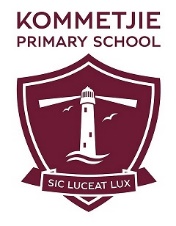 Eco-Committee2022ADULT ACTION TEAMLEARNER ACTION TEAMJane TeixeiraTeacher (Environmental education coordinator)Leila RobertsStudent teacher (Veggie Club facilitator)Catherine BondesioParent (Chair of the Governing Body)Erika BrownParentAndrew KesnerGroundsmanTaya WellburnGrade 7 student leaderMihlali MgwaliGrade 7 student leaderAshley RadcliffeGrade 7 student leaderBryan NiemandGrade 7 student leaderPatience MutuzeGrade 7 student leader